Уважаемые Дамы и Господа!Обращаем Ваше внимание на внесение изменений в закупку №16-ЗК/15 от 04.08.2015г. путем проведения запроса котировок для нужд государственного автономного учреждения здравоохранения «Областной центр врачебной косметологии» на право заключения договора на поставку изделий медицинского назначения.ИЗВЕЩЕНИЕ О ВНЕСЕНИЕ ИЗМЕНЕНИЙ В ЗАКУПКУ №16-ЗК/15 от 04.08.2015г.04 августа 2015 г.Извещение о проведении запроса котировок на право заключения договора на поставку изделий медицинского назначения было размещено на сайте www.zakupki.gov.ru 04.08.2015  №31502630761.Причины и основания внесения изменений:В соответствии с разделом 3 «Порядок проведения закупки способом проведения запроса котировок» Документации Заказчик вправе принять решение о внесении изменений в извещение о проведении запроса котировок не позднее чем за два рабочих дня до даты окончания приема заявок. Изменение предмета запроса котировок не допускается. В течение одного рабочего дня со дня принятия указанного решения такие изменения размещаются на официальном сайте. Срока подачи заявок продлевается по усмотрению Заказчика, но не менее чем на два дня.При составлении документации по проведению закупки способом запроса котировок на право заключения договора на поставку изделий медицинского назначения №16-ЗК/15 от 04.08.2015г. (далее – Документация), в разделе 2 «Характеристики и количество поставляемого товара» была допущена ошибка в таблице описания Лота №2  столбец -«Характеристика товара».В связи с этим принято решение о внесении изменений в Документацию. Сведения о вносимых изменениях в ДокументациюСтолбец «Характеристика товара» Лота №2  в разделе 2 «Характеристики и количество поставляемого товара» изложен в новой редакции:На момент подписания Извещения о внесение изменений в закупку №16-ЗК/15 от 04.08.2015г. не было принято ни одной заявки на участие.Документация (В редакции изменений от 04.08.2015г.) подлежит размещению на официальном сайте www.zakupki.gov.ru не позднее 1 (Одного) рабочего дня с даты принятия решений о внесении изменений.М.П.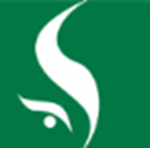 ИНН 3808002910 КПП 380801001664003, Иркутская область,  г. Иркутск, ул. Фурье, 2Тел.: (3952) 24-21-05  Факс (3952) 201-785E-mail:  201368@ocvk.ru Web-сайт:  http://ocvk.ruХарактеристика товараВязкоэластичный гель неретикулярной гиалуроновой кислоты, стерильный, нет пирогенный, прозрачный, неживотного происхождения, с содержанием 0,3% гидрохлорида лидокаина.Основной компонент:Неретикулярная гиалуроновая кислота  - 15 мг.Хлоргидрат лидокаина –3 мг.Дополнительный компонент: Фосфатный буфер обогащенный, pH 7,3 – достаточное количество для 1мл.Специфическими компонентами обогащенного фосфатного буфера являются альфа-липоевая кислота, глютатион, N-ацетил-L-цистеин, L-аргинин, L-изолейцин, L-лейцин, L- лизина моногидрат, глицин, L-валин, L-треонин, L-пролин, пиридоксина гидрохлорид, цинка ацетата дигидрат, пентагидрат сульфата меди.2 шприца объёмом по 1 мл с комплектом стерильных игл 4 * 30G ½ (коробка).Вязкоэластичный гель неретикулярной гиалуроновой кислоты, стерильный, нет пирогенный, прозрачный, неживотного происхождения, с содержанием 0,3% гидрохлорида лидокаина.Основной компонент:Неретикулярная гиалуроновая кислота  - 15 мг.Хлоргидрат лидокаина –3 мг.Дополнительный компонент: Фосфатный буфер обогащенный, pH 7,3 – достаточное количество для 1мл.Специфическими компонентами обогащенного фосфатного буфера являются альфа-липоевая кислота, глютатион, N-ацетил-L-цистеин, L-аргинин, L-изолейцин, L-лейцин, L- лизина моногидрат, глицин, L-валин, L-треонин, L-пролин, пиридоксина гидрохлорид, цинка ацетата дигидрат, пентагидрат сульфата меди.2 шприца объёмом по 1 мл с комплектом стерильных игл 4 * 30G ½ (коробка).Главный врачД.С. Панченко